
 Внеклассное мероприятие в 1-4 классах.Тема: "Мы вместе против террора".Цель: сформировать представление о терроаризме как истоическом и политическом влении.                                                Провела учительница нач. классов Магомедова З.Г.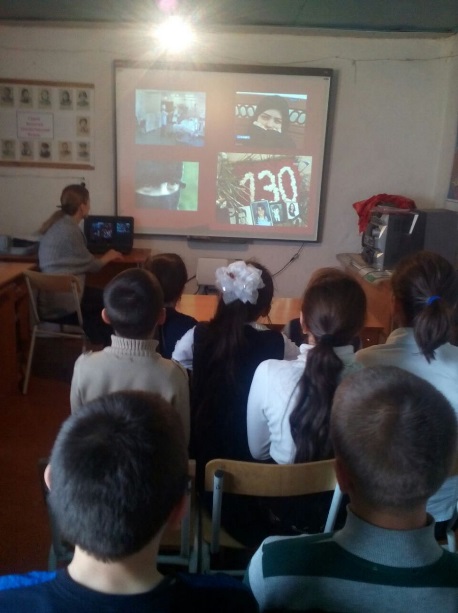 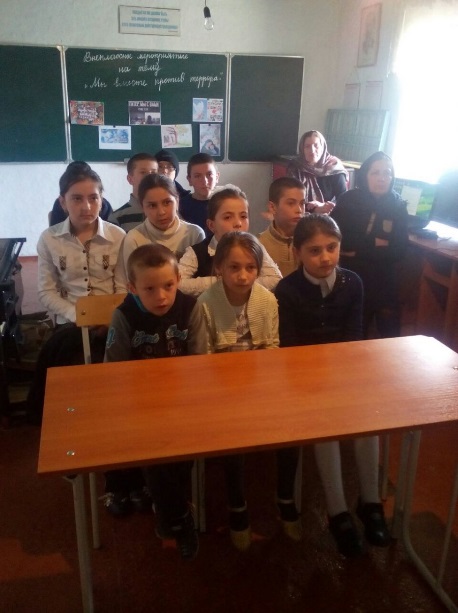 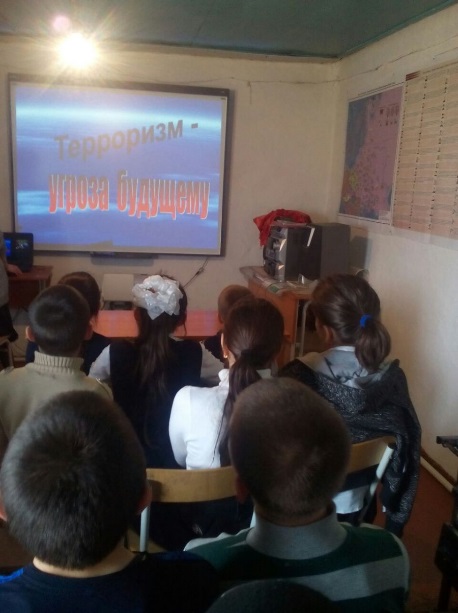 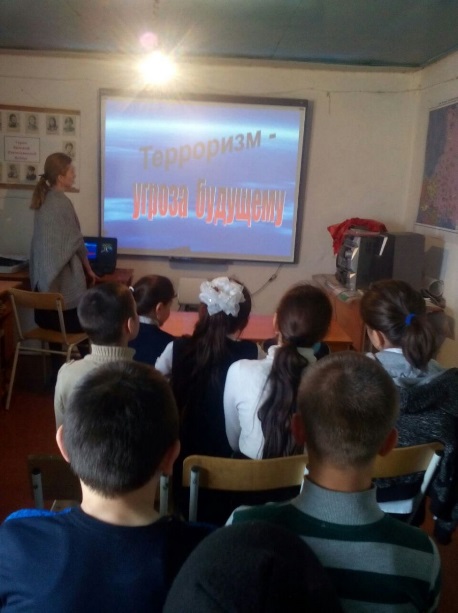  Классный час посвященный дню народного единства.